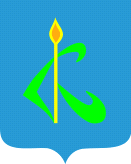 СОВЕТМУНИЦИПАЛЬНОГО ОБРАЗОВАНИЯ«ГОРОД КАМЫЗЯК»КАМЫЗЯКСКОГО РАЙОНААСТРАХАНСКОЙ ОБЛАСТИШЕСТОГО СОЗЫВАРЕШЕНИЕ          27.05.2021                                                                                            № 65О принятии  Устава муниципального образования«Город Камызяк»         Руководствуясь  статьями 35, 44 Федерального закона от 06.10.2003 г. №131-ФЗ «Об общих принципах организации местного самоуправления в Российской Федерации» 	Совет муниципального образования «Город Камызяк»РЕШИЛ:         1.Принять Устав муниципального образования «Город Камызяк» (прилагается).         2.Главе муниципального образования «Город Камызяк» в порядке установленным федеральным законом от 21.07.2005 № 97-ФЗ «О государственной регистрации уставов муниципальных образований», представить настоящее решение на государственную регистрацию в Управление Министерства  юстиции Российской Федерации по Астраханской области.          3.Главе муниципального образования «Город Камызяк» опубликовать  Устав муниципального образования «Город Камызяк» в семидневный срок со дня его поступления из Управления Министерства юстиции Российской Федерации по Астраханской области.	4.С момента вступления в силу Устава муниципального образования «Город Камызяк», принятого настоящим решением, признать утратившими силу Устав муниципального образования «Город Камызяк», принятый решением Совета муниципального образования «Город Камызяк» от 19.03.2014 № 20, а также решения Совета муниципального образования «Город Камызяк»: от 04.03.2015 № 5 «О внесении изменений и дополнений в Устав муниципального образования «Город Камызяк»; от 11.12.2015 № 30 «О внесении изменений и дополнений в Устав муниципального образования «Город Камызяк»; от 29.06.2017 № 8 «О принятии муниципального правового акта о внесении изменений в Устав муниципального образования «Город Камызяк»; от 04.12.2017 № 13 «О принятии муниципального правового акта о внесении изменений в Устав муниципального образования «Город Камызяк»;от 27.02.2018 № 20 «О принятии  муниципального правового акта о внесении изменений в Устав муниципального образования «Город Камызяк»;от 25.05.2018 № 27 «О принятии муниципального правового акта о внесении изменений в Устав муниципального образования «Город Камызяк»;от 24.10.2019 № 21 «О принятии муниципального правового акта о внесении изменений в Устав муниципального образования «Город Камызяк».      5.Настоящее решение вступает в силу со дня его официального опубликования в районной газете «Маяк дельты» после государственной регистрации.Глава муниципального образования«Город Камызяк»                                                                            Е.А. Кострыкина    